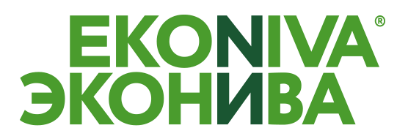 УведомлениеВ соответствии с постановлением Администрации Курской области от 05.08.2019 №726-па «Об утверждении плана мероприятий («дорожной карты») по предупреждению гибели пчел на территории Курской области в результате массового отравления «химической интоксикации)» направляем Вам настоящее уведомление о следующих агрохимических работах по уходу за сельскохозяйственными посевами предприятия ООО «Защитное»:На земельных участка расположенных в границах Бесединского сельсовета с 25 марта по 31 марта 2024 года будет проводиться наземная обработка агрохимикатами посевов ярового ячменя в соответствии с графиком работ. Погранично-защитная зона для лета пчел составляет не менее 4-5 км, ограничение лета пчел – не менее 24 часов.Размещение пасек вблизи посевов предприятия, выпас с/х животных и птицы на полях предприятия запрещен.Запланированные к применению пестициды могут вызвать отравление, кожные раздражения, головную боль, общую слабость, а также токсичны для водных организмов.	За подробной информацией обращаться в администрацию предприятия.E-mail: zashitnoe@ekoniva-apk.comОбщество с ограниченной ответственностью «Защитное»306513, Курская обл., Щигровский р-н, с. Защитноеwww.ekoniva-apk.ruКому: Бесединский сельсовет Курского района Курской областиЭлектронная почта: abesedino@mail.ru;Наименование препаратовКультураНомер поляКадастровый номерАммиачная селитра марка БЯровой ячмень46.11.01.001.0046.11.01.002.0046:11:012004:1846:11:012004:2146:11:012004:20Наименование препаратаКласс опасности для человекаКласс опасности для пчелАммиачная селитра марка Б33